MODULO DI AUTODICHIARAZIONEdi iscrizione al Me.P.A.Il sottoscritto ____________________________________, nato a __________________ (__) il ___/___/_____ e residente in ____________________ (__), via ____________________________ n. _______, tel. n. ________________ e-mail/PEC _______________________________________, in proprio/in qualità di ____________________________,munito dei poteri di rappresentanza/procuratoreDELL'IMPRESA _______________________________ FORMA GIURIDICA ________________ CODICE FISCALE N. _________________________ P. IVA ______________________________ CON SEDE LEGALE IN ___________________________ VIA ____________________________E AMMINISTRATIVA IN ________________________ VIA _____________________________ e-mail/PEC _____________________________________________________________________ai sensi del D.P.R. 28 dicembre 2000, n. 445, sotto la propria esclusiva responsabilità e consapevole delle sanzioni previste dalla legislazione penale e dalle leggi speciali in materia di falsità degli atti, con espresso riferimento all’impresa che rappresentaDICHIARA(barrare la casella di interesse)□   DI ESSERE ISCRITTO AL Me.P.A., NELLA SEGUENTE CATEGORIA COMPATIBILE CON LE PRESTAZIONI OGGETTO DELL’AFFIDAMENTO:________________________________________________________________________________________________________________________________________________________________________________________________□  DI IMPEGNARSI AL PERFEZIONAMENTO DELLA ISCRIZIONE AL Me.P.A. ENTRO LA SCADENZA DEI TERMINI PER LA PRESENTAZIONE DELLA DOMANDA DI PARTECIPAZIONE NELLA SEGUENTE CATEGORIA COMPATIBILE CON LE PRESTAZIONI OGGETTO DELL’AFFIDAMENTO:________________________________________________________________________________________________________________________________________________________________________________________________Letto, confermato e sottoscritto.DATA, __/__/____FirmaN.B.: LA FIRMA È OBBLIGATORIA AI FINI DELLA VALIDITÀ DELLA DICHIARAZIONE.La presente dichiarazione non è soggetta ad autenticazione, ma dovrà essere accompagnata, a pena di esclusione, da copia fotostatica non autenticata di un documento di identità del sottoscrittore in corso di validità, ai sensi dell’art. 38, comma 3, D.P.R. 445/2000. 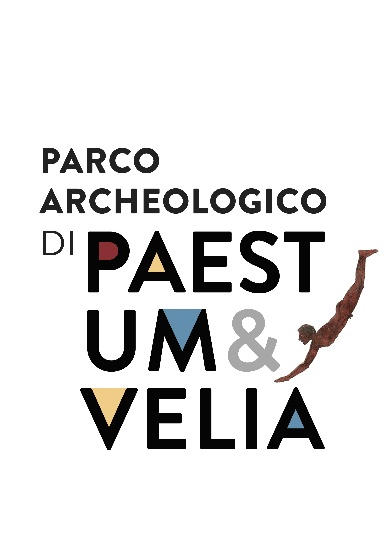 Spett.le Parco Archeologico di Paestum e Velia, Via Magna Grecia, n.919 84047 Capaccio-Paestum PEC: mbac-pa-paeve@mailcert.beniculturali.it Spett.le Parco Archeologico di Paestum e Velia, Via Magna Grecia, n.919 84047 Capaccio-Paestum PEC: mbac-pa-paeve@mailcert.beniculturali.it 